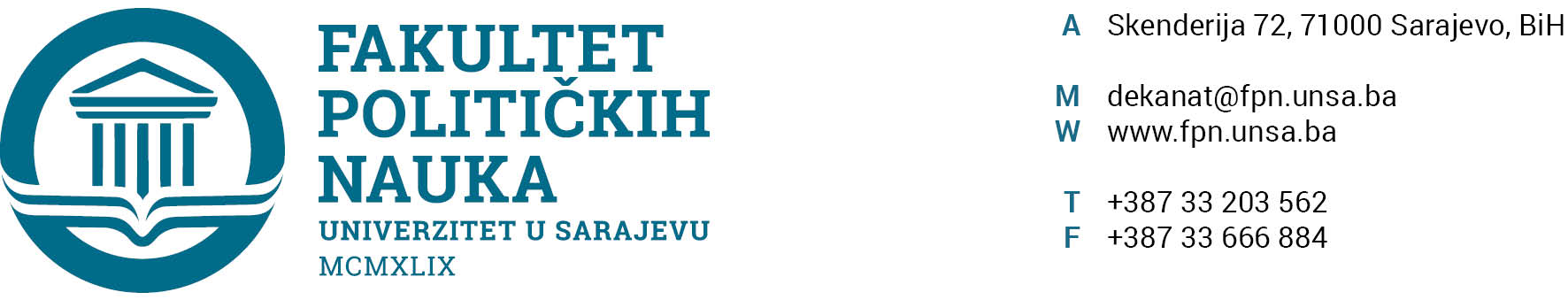 Broj: 01-3-40-66/22Sarajevo, 13.12.2022. godineNa osnovu člana 5. stav (3) i 13. Kolektivnog ugovora za djelatnost visokog obrazovanja i nauke na Univerzitetu u Sarajevu (Sl. novine KS 13/21), odredbama član 75. Zakona o radu i člana 6. Zakona o izmjenama i dopunama Zakona o radu (Sl. novine FBiH broj: 26/16 i 89/18), člana 108. Statuta Univerziteta u Sarajevu, po prethodnoj saglasnosti sekretara, dekan Fakulteta donosiRJEŠENJEIProf. dr. Zariju Seizoviću (24505), redovni profesor Fakulteta političkih nauka Univerziteta u Sarajevu, isplatiti neto iznos od 2.250,00 KM za mentorstvo (50% - odobrena tema) na doktorskom studiju, kandidati Veldin Kadić, Glorija Alić i Elvedin Mulagić, generacija 2016/17. Sredstva navedena u ovom Rješenju isplaćuju se iz vlastitih sredstava Fakulteta političkih nauka UNSA – IZVOR 20 (V.P. 121).IIRješenje stupa na snagu danom donošenja.Obrazloženje: Na osnovu člana 5. stav (3) i 13. Kolektivnog ugovora za djelatnost visokog obrazovanja i nauke na Univerzitetu u Sarajevu (Sl. novine KS 13/21), odredbama član 75. Zakona o radu i člana 6. Zakona o izmjenama i dopunama Zakona o radu (Sl. novine FBiH broj: 26/16 i 89/18), člana 108. Statuta Univerziteta u Sarajevu, dekan Fakulteta donio je odluku kao u dispozitivu.Pouka o pravnom lijeku: U skladu sa članom 95. Jedinstvenog Pravilnika o radu Univerziteta u Sarajevu, protiv ove Odluke moguće je uputiti prigovor Upravnom odboru UNSA u roku od 30 dana od dana dostavljanja iste i ili od dana saznanja za povredu.DEKAN								___________________								Prof. dr. Sead TurčaloSekretar organizacione jedinice Univerzitet u Sarajevu-Fakultet političkih nauka, Umihana Mahmić mr. iur., potvrđuje, da je Rješenje u skladu sa zakonskim i podzakonskim propisima koji su na snazi, te da je dekan Univerziteta u Sarajevu-Fakulteta političkih nauka nadležan za donošenje iste shodno članu 71. Zakona o visokom obrazovanju („Službene novine Kantona Sarajevo“, broj 36/22).Dostaviti:- Imenovanom;- Služba računovodstva i finansija Univerziteta u Sarajevu- A/aBroj: 01-3-40-67/22Sarajevo, 15.12.2022. godineNa osnovu člana 5. stav (3) i 13. Kolektivnog ugovora za djelatnost visokog obrazovanja i nauke na Univerzitetu u Sarajevu (Sl. novine KS 13/21), odredbama član 75. Zakona o radu i člana 6. Zakona o izmjenama i dopunama Zakona o radu (Sl. novine FBiH broj: 26/16 i 89/18), člana 108. Statuta Univerziteta u Sarajevu, po prethodnoj saglasnosti sekretara, dekan Fakulteta donosiRJEŠENJEIProf. dr. Mirzi Smajiću (24516), vanredni profesor Fakulteta političkih nauka Univerziteta u Sarajevu, isplatiti bruto iznos od 200,00 KM za mentorstvo pri izradi magistarskog rada (4+1), Informacijska sigurnost, kandidat Dževad Mujadžić, generacija 2021/22 (odbrana rada izvršena u novembru 2022. godine) Sredstva navedena u ovom Rješenju isplaćuju se iz vlastitih sredstava Fakulteta političkih nauka UNSA – IZVOR 20 (V.P. 121).IIRješenje stupa na snagu danom donošenja.Obrazloženje: Na osnovu člana 5. stav (3) i 13. Kolektivnog ugovora za djelatnost visokog obrazovanja i nauke na Univerzitetu u Sarajevu (Sl. novine KS 13/21), odredbama član 75. Zakona o radu i člana 6. Zakona o izmjenama i dopunama Zakona o radu (Sl. novine FBiH broj: 26/16 i 89/18), člana 108. Statuta Univerziteta u Sarajevu, dekan Fakulteta donio je odluku kao u dispozitivu.Pouka o pravnom lijeku: U skladu sa članom 95. Jedinstvenog Pravilnika o radu Univerziteta u Sarajevu, protiv ove Odluke moguće je uputiti prigovor Upravnom odboru UNSA u roku od 30 dana od dana dostavljanja iste i ili od dana saznanja za povredu.								DEKAN							___________________							Prof. dr. Sead TurčaloSekretar organizacione jedinice Univerzitet u Sarajevu-Fakultet političkih nauka, Umihana Mahmić mr. iur., potvrđuje, da je Rješenje u skladu sa zakonskim i podzakonskim propisima koji su na snazi, te da je dekan Univerziteta u Sarajevu-Fakulteta političkih nauka nadležan za donošenje iste shodno članu 71. Zakona o visokom obrazovanju („Službene novine Kantona Sarajevo“, broj 36/22).Dostaviti:- Imenovanom;- Služba računovodstva i finansija Univerziteta u Sarajevu- A/aBroj: 01-3-40-68/22Sarajevo, 15.12.2022. godineNa osnovu člana 5. stav (3) i 13. Kolektivnog ugovora za djelatnost visokog obrazovanja i nauke na Univerzitetu u Sarajevu (Sl. novine KS 13/21), odredbama član 75. Zakona o radu i člana 6. Zakona o izmjenama i dopunama Zakona o radu (Sl. novine FBiH broj: 26/16 i 89/18), člana 108. Statuta Univerziteta u Sarajevu, po prethodnoj saglasnosti sekretara, dekan Fakulteta donosiRJEŠENJEIProf. dr. Emiru Vajzoviću (24629), vanredni profesor Fakulteta političkih nauka Univerziteta u Sarajevu, isplatiti bruto iznos od 50,00 KM za članstvo u Komisiji za odbranu magistarskog rada (4+1), Informacijska sigurnost, kandidat Dževad Mujadžić, generacija 2021/22 (odbrana rada izvršena u novembru 2022. godine) Sredstva navedena u ovom Rješenju isplaćuju se iz vlastitih sredstava Fakulteta političkih nauka UNSA – IZVOR 20 (V.P. 121).IIRješenje stupa na snagu danom donošenja.Obrazloženje: Na osnovu člana 5. stav (3) i 13. Kolektivnog ugovora za djelatnost visokog obrazovanja i nauke na Univerzitetu u Sarajevu (Sl. novine KS 13/21), odredbama član 75. Zakona o radu i člana 6. Zakona o izmjenama i dopunama Zakona o radu (Sl. novine FBiH broj: 26/16 i 89/18), člana 108. Statuta Univerziteta u Sarajevu, dekan Fakulteta donio je odluku kao u dispozitivu.Pouka o pravnom lijeku: U skladu sa članom 95. Jedinstvenog Pravilnika o radu Univerziteta u Sarajevu, protiv ove Odluke moguće je uputiti prigovor Upravnom odboru UNSA u roku od 30 dana od dana dostavljanja iste i ili od dana saznanja za povredu.								DEKAN							___________________							Prof. dr. Sead TurčaloSekretar organizacione jedinice Univerzitet u Sarajevu-Fakultet političkih nauka, Umihana Mahmić mr. iur., potvrđuje, da je Rješenje u skladu sa zakonskim i podzakonskim propisima koji su na snazi, te da je dekan Univerziteta u Sarajevu-Fakulteta političkih nauka nadležan za donošenje iste shodno članu 71. Zakona o visokom obrazovanju („Službene novine Kantona Sarajevo“, broj 36/22).Dostaviti:- Imenovanom;- Služba računovodstva i finansija Univerziteta u Sarajevu- A/a